АДМИНИСТРАЦИЯ ГОРОДА ЛЬГОВА КУРСКОЙ ОБЛАСТИПОСТАНОВЛЕНИЕОт 20.11.2013 №1923Об утверждении муниципальной программы «Информационное общество в муниципальном образовании «Город Льгов»В соответствии с Постановлением Администрации города Льгова Курской области от 07.08.2012 №1027 «О Порядке разработки, утверждения, реализации и оценки эффективности реализации долгосрочных муниципальных целевых программ» и распоряжением Администрации города Льгова Курской области от 06.11.2012 года №415-р «Об утверждении перечня муниципальных программ муниципального образования «Город Льгов» Курской области» Администрация города Льгова Курской области ПОСТАНОВЛЯЕТ:1.Утвердить	прилагаемую муниципальную программу «Информационное общество в муниципальном образовании «Город Льгов».2.Постановление	Администрации города Льгова от 01.08.2012 года №991 «Об утверждении муниципальной целевой программы «Информационное общество в МО «Город Льгов» на 2013-2015 годы» считать утратившим силу с 1 января 2014 года.3.Настоящее Постановление вступает в силу со дня его подписания.Глава города                                                     Ю.В. Северинов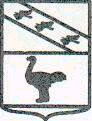 Утверждена постановлениемАдминистрации города ЛьговаКурской областиот __20.11_ 2013 г. № 1923Муниципальная  программа«ИНФОРМАННОЕ ОБЩЕСТВО В МО «Город Льгов»  Льгов2013 год.ПАСПОРТ ПРОГРАММЫ1. Характеристика проблемы и необходимость ее решения программно-целевым методомСфера информационно-коммуникационных технологий (далее – ИКТ) в последние годы становится все более важной стратегической составляющей социально-экономического развития общества.Стратегия развития информационного общества в Российской Федерации, утвержденная Президентом Российской Федерации от 07.02.2008 № Пр-212, установила общие стратегические ориентиры развития Российской Федерации до 2015 года. К числу основных задач развития информационного общества отнесены:- формирование современной информационной и телекоммуникационной инфраструктуры, предоставление на ее основе качественных услуг и обеспечение высокого уровня доступности для населения информации и технологий; - повышение качества образования, медицинского обслуживания, социальной защиты населения на основе развития и использования информационных и телекоммуникационных технологий; - совершенствование системы государственных гарантий конституционных прав человека и гражданина в информационной сфере;- повышение эффективности государственного управления и местного самоуправления.В настоящее время созданы необходимые технологические и организационные предпосылки для совершенствования работы Администрации города Льгова Курской области (далее – Администрации города), муниципальных предприятий и учреждений на основе широкомасштабного использования ИКТ.В Администрации города Льгова создана единая локальная вычислительная сеть, к которой присоединены все структурные подразделения. В ближайшее время будут завершены работы по созданию единой компьютерной сети Администрации города, к которой будут подключены все географически обособленные органы. Каждый пользователь единой компьютерной сети Администрации города обеспечен доступом в сеть Интернет и электронной почтой. Всем пользователям предоставлен доступ к информационным ресурсам сети. Создан и устойчиво функционирует официальный сайт муниципального образования «Город Льгов» Курской области, на котором размещена информация о деятельности органов местного самоуправления города, о важнейших событиях и проводимых в городе мероприятиях. Функционирует Интернет-приемная, посредством которой граждане могут высказать свое мнение относительно городских проблем или обратиться с вопросом и получить квалифицированный ответ, ознакомиться с другими часто задаваемыми вопросами и ответами на них. Сайт стал одним из самых востребованных Интернет-ресурсов города.В отдельных структурных подразделениях Администрации города реализуются проекты по созданию муниципальных информационных систем, обеспечивающих сбор, обработку и хранение данных, необходимых для качественного и эффективного выполнения возложенных функций.Ведется работа по лицензированию используемого программного обеспечения.Вместе с тем, остаются нерешенные проблемы - сохраняющееся неравенство органов и структурных подразделений Администрации города в техническом обеспечении, разнородность информационных систем и разрозненность информационных ресурсов, отсутствие механизмов обеспечения взаимодействия, недостаточная квалификация пользователей и специалистов в сфере информационных технологий.В сложившихся условиях финансового обеспечения, особенно актуальными становятся вопросы эффективного использования средств бюджета города в достижении максимального социально-экономического эффекта при реализации мероприятий по созданию и развитию ИКТ.Это возможно реализовать только в рамках программно-целевого метода, который позволит:- обеспечить концентрацию средств, выделяемых из бюджета города, для решения задач в области развития и использования информационных технологий;- проводить единую техническую политику при решении задач в области развития и использования информационных технологий в целях совершенствования деятельности по управлению муниципальным образованием;- обеспечить эффективное взаимодействие в области развития и использования информационных технологий.2. Анализ причин возникновения проблемыВ настоящее время в Администрации города отсутствует координация действий и комплексный подход к развитию информационно-коммуникационных технологий. Каждый орган Администрации города самостоятельно определяет направления и задачи информатизации. Самостоятельно решаются вопросы обеспечения информационными ресурсами, аппаратным и программным обеспечением, формирования информационных баз данных.Современная тенденция значительного роста объемов информации, необходимой для принятия управленческих решений, приводит к значительному увеличению трудозатрат на получение, обработку и хранение документов. В таких условиях традиционные методы работы с документами становятся малоэффективными. Для организации коллективной работы с бумажным документом необходимо его многократное копирование, доставка в различные структурные подразделения, проведение специальных совещаний, согласований, что требует значительных временных затрат. Другая проблема связана с потерями рабочего времени на регистрацию и организацию контроля исполнения документов. Так, во всех структурных подразделениях Администрации города все руководители осуществляют ведение баз данных, связанных с учетом и контролем исполнения документов. Вместе с тем, большая часть документов (около 70%) уже ранее регистрировалась Управлением делами Администрации города и в соответствии с поручениями Главы города направлена в структурные подразделения для исполнения. Таким образом, осуществляется регистрация и неоднократная перерегистрация одних и тех же документов в различных подразделениях. Еще одна проблема связана с продолжительными временными потерями на поиск необходимой информации по запросу пользователя.В Администрации города обеспеченность муниципальных служащих средствами вычислительной техники составляет чуть более 70%. В некоторых структурных подразделениях доля устаревших моделей компьютеров, со сроком службы более 7 лет, по состоянию на 1 января 2013 года превышает 40%. В целом по Администрации города доля устаревшей компьютерной техники составляет порядка 30%.Остается высоким процент используемого нелицензионного программного обеспечения.Недостаточно развита инфраструктура телекоммуникаций в подразделениях Администрации города, что не обеспечивает оперативного информационного обмена и оперативного доступа к совместно используемым муниципальным информационным ресурсам всем пользователям.Необходимо также осуществлять работу по обеспечению информационной безопасности и защите информационных ресурсов, предотвращению угроз использования ИКТ в качестве элементов негативного воздействия на общество, их использования в деструктивных целях.Недостаточен уровень подготовки кадров Администрации города по использованию современных информационно-коммутационных технологий.Все эти проблемы, препятствующие повышению эффективности использования ИКТ в деятельности Администрации города, носят комплексный межведомственный характер и не могут быть решены на уровне отдельных ее подразделений. Минимизация воздействия указанных проблем требует значительных ресурсов, скоординированного проведения организационных изменений и обеспечения согласованности действий.Для создания эффективной системы планирования и управления процессом информатизации органов Администрации города Льгова необходима реализация единой системы взглядов и представлений о процессах информатизации, комплекса организационно-методических и нормативных документов, обеспечивающих согласованное и взаимоувязанное развитие муниципальных информационных систем и элементов инфраструктуры.3. Цели  ПрограммыОсновной целью исполнения Программы является обеспечение эффективного управления информационными ресурсами Администрации города Льгова.Для достижения цели Программы необходимо обеспечить решение следующих подпрограмм:1. Подпрограмма 1 «Электронное правительство города Льгова (2014 – 2016 годы)»2. Подпрограмма 2 «Развитие системы защиты информации города Льгова (2014 – 2016 годы)» 4. Обобщенная характеристика основных мероприятий Муниципальная целевая программа и целевых программ подпрограмм Муниципальной программыЗадачи муниципальной программы будут решаться в рамках реализации мероприятий подпрограмм: «Электронное правительство г. Льгова на 2014 – 2016 годы», «Развитие системы защиты информации г. Льгова на 2014 – 2016 годы».Подпрограмма 1: «Электронное правительство г. Льгова на 2014 – 2016 годы» направлена на формирование и развитие современной информационной и телекоммуникационной инфраструктуры органов исполнительной государственной власти г. Льгова, предоставление на ее основе качественных государственных услуг и обеспечение высокого уровня доступности для населения информации и технологий. Подпрограмма 2:  «Развитие системы защиты информации г. Льгова на 2014 – 2016 годы» направлена на обеспечение безопасности информационных систем органов исполнительной власти г. Льгова в соответствии с требованиями действующего законодательства.Основными мероприятиями подпрограммы 1 являются:Сформировать и обеспечить функционирование современной информационной и телекоммуникационной инфраструктуры, на ее основе предусмотреть возможность предоставления качественных услуг и обеспечение высокого уровня доступности для населения информации и технологийУкрепление уровня материально-технического обеспечения МО г. ЛьговРеализация мероприятия позволит обеспечить функционирование системы открытого социального доступа на официальные информационные ресурсы (сайты) Администрации г. Льгова в сети Интернет.Приобретение и монтаж сетевого оборудования, сервера резервного копирования. Реконструкция локальных компьютерных сетей. Приобретение компьютерной техники и лицензионного программного обеспечения. Установка и настройка  программного обеспечения. Услуги хостинга, аренда дискового пространства, приобретение и внедрение дополнительного программного обеспечения. Приобретение и разработка нового, доработка и сопровождение существующего программного обеспеченияУчастие в семинарах и научно-практических конференциях по проблемам развития ИКТРеализация указанных мероприятий позволит выполнить весь спектр требований отраженных в законодательных и иных нормативных правовых актах в сфере обеспечения безопасности информации и следовательно реализовать государственную политику по данному направлению деятельности.Основными мероприятиями подпрограммы 2 являются:Оснащение объектов информатизации, обрабатывающих информацию с ограниченным доступом, органов исполнительной власти г.Льгова сертифицированными программными и аппаратными средствами защиты информации, а также средствами обработки информации с ограниченным доступом.Осуществление мероприятий по обучению, повышению квалификации, профессиональной переподготовке специалистов органов исполнительной власти г. Льгова и их подведомственных учреждений в сфере защиты информации.Реализация указанных мероприятий позволит выполнить весь спектр требований отраженных в законодательных и иных нормативных правовых актах в сфере обеспечения безопасности информации и следовательно реализовать государственную политику по данному направлению деятельности.5. Ресурсное обеспечение ПрограммыВ соответствии с Положением о порядке подготовки и организации исполнения долгосрочных муниципальных целевых программ Администрацией города Льгова, учитывая существующие тенденции развития финансово-экономической ситуации на период реализации программы, разработчик Программы считает обоснованным при изменениях в структуре и объемах планируемых расходов внутри Программы представлять уточненную и согласованную смету расходов на реализацию Программы на следующий финансовый год, корректировать соответствующий раздел Программы, уточненный план мероприятий в рамках утвержденного объема финансирования Программы на последующий финансовый год.Финансовой основой реализации целевой Программы являются средства бюджета города. Общий прогнозный объём ассигнований по реализации Программы  представлен в приложении №1.6.Обоснование выделения подпрограмм Комплексный характер цели и задач государственной программы обуславливает целесообразность использования программно-целевых методов управления для скоординированного достижения взаимосвязанных целей подпрограмм и решения соответствующих им задач как в целом по государственной программе, так и по ее отдельным блокам.В государственную программу включены:- подпрограмма 1 «Электронное правительство г. Льгова на 2014 – 2016 годы»;- подпрограмма 2 «Развитие системы защиты информации г. Льгова на 2014 – 2016 годы»;Выполнение задач подпрограмм, а также реализация их мероприятий позволит достичь основную цель государственной программы: развитие информационного пространства на территории г. Льгова7. Механизм управления ПрограммойЗаказчиком Программы выступает Администрация города Льгова.Разработчиком Программы является Управление делами  Администрации города Льгова.Исполнителями Программы являются структурные подразделения Администрации города Льгова Курской области.Исполнители, при необходимости, могут привлекать подрядные организации, отбор которых осуществляется в соответствии с действующим законодательством, регулирующим порядок размещения заказов на поставку товаров, выполнение работ, оказание услуг для муниципальных нужд.Координацию деятельности исполнителей Программы осуществляет Управление делами Администрации города Льгова, в лице главного специалиста-эксперта по информационным вопросам, которое по предложениям исполнителей Программы готовит проект плана мероприятий по реализации Программы с указанием необходимых объемов финансирования на предстоящий год - ежегодно, в срок до 15 апреля.8. Система контроля над реализацией ПрограммыОбщий контроль за исполнением Программы осуществляет Управление делами Администрации города Льгова, в лице главного специалиста-эксперта по информационным вопросам.Текущий контроль:- представление исполнителями Программы - получателями бюджетных средств в Управление делами Администрации города Льгова информации о ходе реализации Программы и отчета об использовании бюджетных средств – ежеквартально (до 5 числа месяца квартала, следующего за отчетным);- отчет об итогах реализации Программы за полугодие на совещании в Управлении делами Администрации города Льгова - 2 раза в год;Промежуточный контроль:- представление информации Управлением делами Администрации города Льгова об эффективности реализации Главе города Льгова в срок до 15 февраля года, следующего за отчетным;Итоговый контроль:- отчет об итогах реализации Программы на заседании комиссии при Главе города - апрель 2017 года.9. Оценка эффективности реализации ПрограммыВыполнение мероприятий Программы позволит повысить информационную открытость и прозрачность механизмов управления, а также способствует повышению эффективности управления за счет внедрения и использования информационных технологий.Оценка эффективности реализации Программы проводится ежегодно в виде отчета, представляемого Управлением делами Администрации города Льгова согласно Положению о порядке подготовки и организации исполнения долгосрочных муниципальных целевых программ Администрацией города Льгова.10.Основные целевые индикаторы и показателиреализации ПрограммыПриложение №1 к муниципальной программе Мероприятия и расходы по реализации муниципальной  программе «Информационное общество в МО «Город Льгов» Наименование  Программы Муниципальная  программа «Информационное общество в МО «Город Льгов» Основание для разработки Программы Федеральный закон от 09.02.2009 № 8-ФЗ «Об обеспечении доступа к информации о деятельности государственных органов и органов местного самоуправления»«Стратегия развития информационного общества в Российской Федерации» Пр-212 от 07.02.2008Распоряжение Правительства РФ от 20 октября . N 1815-р
"О государственной программе Российской Федерации "Информационное общество (2011 - 2020 годы)"Заказчик Программы Администрация города Льгова Курской области Разработчик Программы Управление делами Администрации города Льгова Курской областиПодпрограммы             программыподпрограмма 1 «Электронное правительство г.Льгова (2014 – 2016 годы)» (далее – подпрограмма 1); подпрограмма 2 «Развитие системы защиты информации г. Льгова (2014 – 2016 годы)» (далее – подпрограмма 2); Исполнители Программы Структурные подразделения Администрации города ЛьговаЦель Программы Обеспечение эффективного управления информационными ресурсами Администрации города Льгова Курской области, осуществления перехода на оказание  муниципальных услуг (реализацию функций) в электронном виде, повышение информационной безопасности в Администрации города Льгова Курской области Задачи Программы 1. Обеспечение предоставления гражданам и                        организациям услуг с использованием современныхинформационных и телекоммуникационных технологий.2. Развитие технической и технологической основыстановления информационного общества.3. Обеспечение информационной безопасности информационно-телекоммуникационной инфраструктуры информационных систем г. Льгова.  Сроки реализации программы Сроки реализации программы 2014–2016 годы Объемы и источники финансирования финансирование программных мероприятий предусматривается за счет средств местного бюджетаОбъемы финансирования, предусмотренные Программой, подлежат ежегодной корректировке при формировании и утверждении бюджета города Льгова на соответствующий год.      см. приложение №1Ожидаемые результаты реализации Программы 1. Внедрение и использование информационных технологий, современной компьютерной техники и лицензионного программного обеспечения в Администрации города Льгова. 2. Повышение эффективности муниципального управления за счет более качественного использования компьютерной техники.3. Доля рабочих мест сотрудников департамента информационно-коммуникационных технологий и безопасности информации Курской области соответствующих современным требованиям к установленному программно-аппаратному обеспечению – 100%;4. Увеличение доли внутренних документов органов местного самоуправления города в электронном виде с 0 до 100 процентов;5. Увеличение количества информационных систем, интегрированных в районную и областную систему межведомственного электронного взаимодействия с 0 до 16 единиц;6. Обеспечение безопасности информационных систем органов муниципального образования г. Льгова в соответствии с требованиями действующего законодательства;7. Обеспечение прав и свобод граждан при обработке их персональных данных, в том числе защиту прав на неприкосновенность частной жизни, личной и семейной тайны в части обеспечения защиты персональных данных, обрабатываемых в информационных системах Курской областиСистема контроля за исполнением Программы Общий контроль за исполнением Программы осуществляет Управление делами Администрации города Льгова Курской области.Текущий контроль:- представление исполнителями Программы - получателями бюджетных средств в Управление делами Администрации города Льгова информации о ходе реализации Программы и отчета об использовании бюджетных средств – ежеквартально (до 5 числа месяца квартала, следующего за отчетным);- отчет об итогах реализации Программы за полугодие на совещании в Управлении делами Администрации города - 2 раза в год;Промежуточный контроль:- представление информации Управлением делами Администрации города Льгова об эффективности реализации Главе города Льгова в срок до 15 февраля года, следующего за отчетным;Итоговый контроль:- отчет об итогах реализации Программы на заседании комиссии при Главе города - апрель 2016 года.Наименование целевого индикатора, (единица измерения)Показатели по годамПоказатели по годамПоказатели по годамПоказатели по годамНаименование целевого индикатора, (единица измерения)Базовыйпоказатель(2013 год)2014 год2015 год2016 годПо 1 задаче  «Совершенствование информационно-технической инфраструктуры Администрации города»По 1 задаче  «Совершенствование информационно-технической инфраструктуры Администрации города»По 1 задаче  «Совершенствование информационно-технической инфраструктуры Администрации города»По 1 задаче  «Совершенствование информационно-технической инфраструктуры Администрации города»По 1 задаче  «Совершенствование информационно-технической инфраструктуры Администрации города»Обеспеченность муниципальных служащих средствами вычислительной техники, %90,196100100Уровень ежегодного обновления парка персональных компьютеров, %1,54,01010Доля персональных компьютеров, подключенных к ЕИКС, %15100100100Доля рабочих мест, обеспеченных корпоративной электронной почтой, %31,9100100100Доля персональных компьютеров, на которых используется лицензионное программное обеспечение, %52,067,085,0100Доля рабочих мест, подключенных к системе электронного документооборота, %5,636,372,293,5Доля рабочих мест, защищенных от несанкционированного доступа к персональным данным, %20,0033,366,6100Доля рабочих мест, подключенных к системе межведомственного электронного взаимодействия, %40,00100,0100,0100,0Доля рабочих мест, подключенных к системе электронного предоставления услуг, %20,3100,0100,0100,0По 2 задаче  «Повышение квалификации муниципальных служащих в области информационных технологий»По 2 задаче  «Повышение квалификации муниципальных служащих в области информационных технологий»По 2 задаче  «Повышение квалификации муниципальных служащих в области информационных технологий»По 2 задаче  «Повышение квалификации муниципальных служащих в области информационных технологий»По 2 задаче  «Повышение квалификации муниципальных служащих в области информационных технологий»Доля муниципальных служащих Администрации города Льгов, прошедших углубленную подготовку по использованию офисного программного обеспечения, %0246Количество специалистов ИКТ, прошедших обучение на специализированных курсах, чел.1233№Приобретение товаров, работ и услугИсполнителимероприятияСроки исполнения,объемы финансирования,тыс. рублейСроки исполнения,объемы финансирования,тыс. рублейСроки исполнения,объемы финансирования,тыс. рублейОбъем финансирования2014-2016гг.тыс. руб.№Приобретение товаров, работ и услугИсполнителимероприятия2014 г.2015 г.2016 г.1. Подпрограмма 1: «Электронное правительство г. Льгова на 2014 – 2016 годы»1. Подпрограмма 1: «Электронное правительство г. Льгова на 2014 – 2016 годы»1. Подпрограмма 1: «Электронное правительство г. Льгова на 2014 – 2016 годы»1. Подпрограмма 1: «Электронное правительство г. Льгова на 2014 – 2016 годы»1. Подпрограмма 1: «Электронное правительство г. Льгова на 2014 – 2016 годы»1. Подпрограмма 1: «Электронное правительство г. Льгова на 2014 – 2016 годы»1. Подпрограмма 1: «Электронное правительство г. Льгова на 2014 – 2016 годы» Сформировать и обеспечить функционирование современной информационной и телекоммуникационной инфраструктуры, на ее основе предусмотреть возможность предоставления качественных услуг и обеспечение высокого уровня доступности для населения информации и технологий. Укрепление уровня материально-технического обеспечения МО г. Льгов.Структурные подразделения Администрации города Льгова2161001004162. Подпрограмма 2:  «Развитие системы защиты информации г. Льгова на 2014 – 2016 годы»2. Подпрограмма 2:  «Развитие системы защиты информации г. Льгова на 2014 – 2016 годы»2. Подпрограмма 2:  «Развитие системы защиты информации г. Льгова на 2014 – 2016 годы»2. Подпрограмма 2:  «Развитие системы защиты информации г. Льгова на 2014 – 2016 годы»2. Подпрограмма 2:  «Развитие системы защиты информации г. Льгова на 2014 – 2016 годы»2. Подпрограмма 2:  «Развитие системы защиты информации г. Льгова на 2014 – 2016 годы»2. Подпрограмма 2:  «Развитие системы защиты информации г. Льгова на 2014 – 2016 годы» Оснащение объектов информатизации, обрабатывающих информацию с ограниченным доступом, органов исполнительной власти г.Льгова сертифицированными программными и аппаратными средствами защиты информации, а также средствами обработки информации с ограниченным доступом. Осуществление мероприятий по обучению, повышению квалификации, профессиональной переподготовке специалистов органов исполнительной власти Курской области и их подведомственных учреждений в сфере защиты информации. Участие в семинарах и научно-практических конференциях по проблемам развития ИКТСтруктурные подразделения Администрации города Льгова184100100384ВСЕГО ВСЕГО 400 200200800